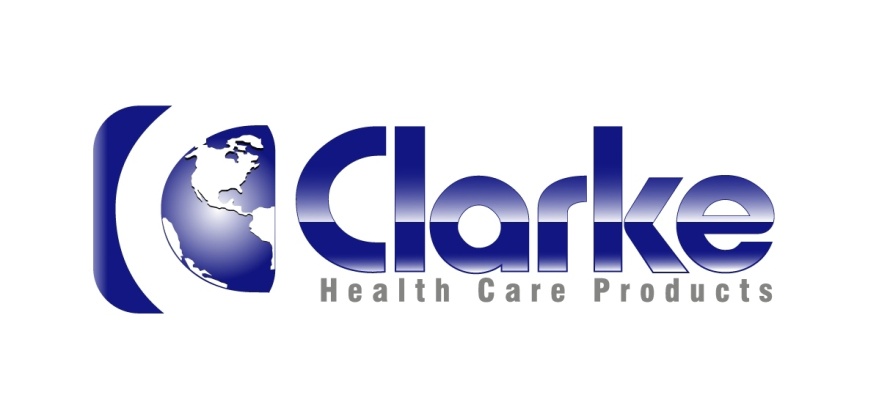 Dynamic Stair Trainer 8000 - Triple ProAll-in-one physical therapy machineVersatility for EmpowermentDST8000 Triple Pro combines three devices in one, including an adjustable staircase for walking up and down steps, a walking surface Inclined at different angles, and a full horizontal parallel bar. The unit’s sleek versatile design simulates everyday urban terrain – enabling patients to train and practice different slopes, stairs and gaits without changing equipment.Easy to Adjust and ControlWith a click of a button, therapists can adjust the degree of the slope and the height of the stairs. Patients benefits from an optimal training regimen, leading to improved performance in less time and efforts.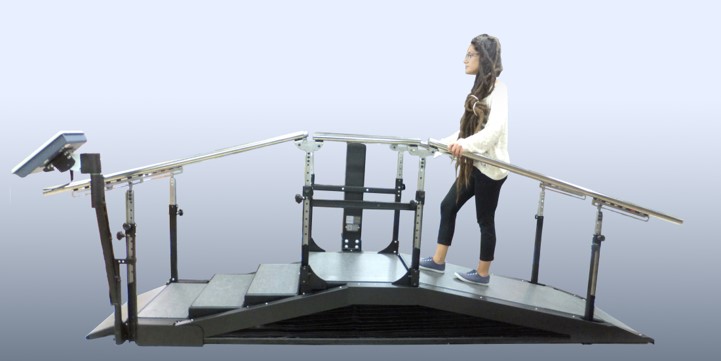 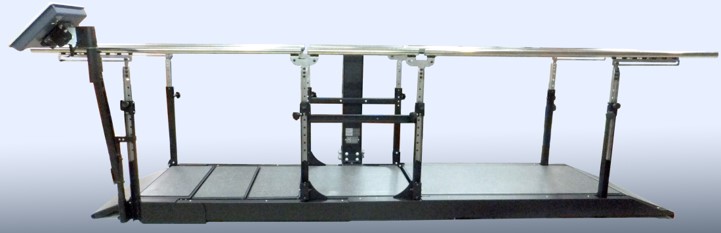 The 3-in-1 Unit measures, displays and documents all treatment sessions, including:Time it takes to walk across parallel barStairs height and time it takes to climbSlope degree and time it takes to walkThe 3-in-1 Unit measures, displays and documents all treatment sessions, including:Time it takes to walk across parallel barStairs height and time it takes to climbSlope degree and time it takes to walkThe 3-in-1 Unit measures, displays and documents all treatment sessions, including:Time it takes to walk across parallel barStairs height and time it takes to climbSlope degree and time it takes to walkSpecification: